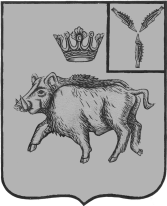 СОВЕТ БОЛЬШЕОЗЕРСКОГО МУНИЦИПАЛЬНОГО ОБРАЗОВАНИЯБАЛТАЙСКОГО МУНИЦИПАЛЬНОГО РАЙОНАСАРАТОВСКОЙ ОБЛАСТИСорок четвёртое заседание Совета четвёртого созываРЕШЕНИЕот    19.07. 2021  №  219       с.Б.ОзеркиОб утверждении Порядка определения цены земельного участка, находящегося в муниципальной собственности, при заключении договора купли-продажи без проведения торгов     В соответствии с Земельным кодексом Российской Федерации, Федеральным законом от 06 октября 2003 года №131-ФЗ «Об общих принципах организации местного самоуправления в Российской Федерации», Решением Совета Большеозерского муниципального образования от 05.12.2018 года № 27 «Об определении Порядка управления и распоряжения имуществом,находящимся в муниципальной собственности», руководствуясь статьей 22 Устава Большеозерского муниципального образования Балтайского муниципального района Саратовской области Совет РЕШИЛ:Утвердить Порядок определения цены земельного участка, находящегося в муниципальной собственности, при заключении договора купли-продажи без проведения торгов, согласно приложению.Настоящее решение в силу со дня его обнародования.Глава Большеозерского муниципального образования                                                           С.А. Сибирев                                     Приложениек решению Совета Большеозерского муниципального образованияБалтайского муниципального района Саратовской областиот 19.07.2021 № 219Порядокопределения цены земельного участка, находящегося в муниципальной собственности, при заключении договора купли-продажи такого земельного участка без проведения торговНастоящий Порядок устанавливает правила определения цены земельного участка, находящегося в муниципальной собственности Большеозерского муниципального образования (далее - земельный участок), при заключении договора купли-продажи земельного участка без проведения торгов.Цена земельного участка определяется в размере его кадастровой стоимости, за исключением случаев, предусмотренных пунктами 3-5 настоящих Правил.Цена земельного участка определяется в размере два с половиной процента кадастровой стоимости в случае продажи:а) собственникам зданий, сооружений, расположенных на земельных участках, находящихся у них на праве аренды, в случаях, если:- в период со дня вступления в силу Федерального закона от 25 октября 2001 года № 137-ФЗ «О введении в действие Земельного кодекса Российской Федерации» до 1 июля 2012 года в отношении таких земельных участков осуществлено переоформление права постоянного (бессрочного) пользования на право аренды;- такие земельные участки образованы из земельных участков, указанных в абзаце втором подпункта «а» настоящего пункта;б) юридическим лицам при переоформлении ими права постоянного (бессрочного) пользования земельными участками, на которых расположены линии электропередачи, линии связи, трубопроводы, дороги, железнодорожные линии и другие подобные сооружения (линейные объекты).Цена земельного участка определяется в размере три процента кадастровой стоимости в случае продажи:- земельных участков, образованных из земельного участка, предоставленного в аренду для комплексного освоения территории лицу, с которым в соответствии с Градостроительным кодексом Российской Федерации заключен договор о комплексном освоении территории (за исключением земельных участков, образованных из земельного участка, предоставленного юридическому лицу, заключившему договор о комплексном освоении территории в целях строительства жилья экономического класса, в аренду для комплексного освоения территории в целях строительства такого жилья), если иное не предусмотрено подпунктами 2 и 4 пункта 2 статьи 39.3 Земельного кодекса Российской Федерации;- земельных участков, образованных из земельного участка, предоставленного некоммерческой организации, созданной гражданами, для комплексного освоения территории в целях индивидуального жилищного строительства (за исключением земельных участков, отнесенных к имуществу общего пользования), членам этой некоммерческой организации или, если это предусмотрено решением общего собрания членов этой некоммерческой организации, этой некоммерческой организации;- земельных участков, образованных из земельного участка, предоставленного некоммерческой организации, созданной гражданами, для ведения садоводства, огородничества, дачного хозяйства (за исключением земельных участков, отнесенных к имуществу общего пользования), членам этой некоммерческой организации;- земельных участков, образованных в результате раздела земельного участка, предоставленного некоммерческой организации, созданной гражданами, для комплексного освоения территории в целях индивидуального жилищного строительства и относящегося к имуществу общего пользования, этой некоммерческой организации;- земельных участков, образованных в результате раздела земельного участка, предоставленного юридическому лицу для ведения дачного хозяйства и относящегося к имуществу общего пользования, указанному юридическому лицу;- земельных участков крестьянскому (фермерскому) хозяйству или сельскохозяйственной организации в случаях, установленных Федеральным законом «Об обороте земель сельскохозяйственного назначения»;- земельных участков гражданам для индивидуального жилищного строительства, ведения личного подсобного хозяйства в границах населенного пункта, садоводства, дачного хозяйства, гражданам или крестьянским (фермерским) хозяйствам для осуществления крестьянским (фермерским) хозяйством его деятельности в соответствии со статьей 39.18 Земельного кодекса Российской Федерации;- земельных участков, предназначенных для индивидуального жилищного, индивидуального гаражного строительства, ведения личного подсобного хозяйства в границах населенного пункта, садоводства, дачного хозяйства, гражданам или крестьянским (фермерским) хозяйствам для осуществления крестьянским (фермерским) хозяйством его деятельности, являющимся собственниками зданий, сооружений, расположенных на земельных участках.Цена земельного участка определяется в размере пятнадцать процентов кадастровой стоимости в случае продажи:- земельных участков, на которых расположены здания, сооружения, собственникам таких зданий, сооружений либо помещений в них в случаях, предусмотренных статьей 39.20 Земельного кодекса Российской Федерации (за исключением случаев, указанных в пунктах 3, 4 настоящих Правил);- земельных участков, предназначенных для ведения сельскохозяйственного производства и переданных в аренду гражданину или юридическому лицу, этому гражданину или этому юридическому лицу по истечении трех лет с момента заключения договора аренды с этим гражданином или этим юридическим лицом либо передачи прав и обязанностей по договору аренды земельного участка этому гражданину или этому юридическому лицу при условии надлежащего использования такого земельного участка в случае, если этим гражданином или этим юридическим лицом заявление о заключении договора купли-продажи такого земельного участка без проведения торгов подано до дня истечения срока указанного договора аренды земельного участка;- земельных участков, находящихся в постоянном (бессрочном) пользовании юридических лиц, указанным юридическим лицам, за исключением лиц, указанных в пункте 2 статьи 39.9 Земельного кодекса Российской Федерации (за исключением случаев, указанных в пункте 3 настоящих Правил).Цена земельного участка определяется на дату подачи заявления.Расчет цены продажи земельного участка осуществляется администрацией Большеозерского муниципального образования, уполномоченным совершать сделки с земельными участками и заключать соответствующие договоры.